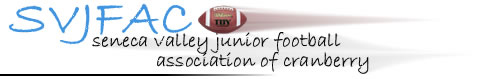 August 14, 2013 - Executive MeetingPresident Pierre Khoury called the meeting to order on August 14, 2013 at 8:49 PM Board Members in Attendance: Pierre Khoury,  Timothy Zalnasky, Dave Bacher, Mary Kreisberg, Carol Marchionda, Sheri Contino, Pat Cercone, Karey VandewaterBoard Members Absent: Don Hayes, Roy GeiselhartAppointed Board Members in Attendance:Appointed Board Members Absent:    Secretary’s Report – Timothy ZalnaskyPierre Khoury made motion to approve minutes from 7/10/2013.  Carol Marchionda seconded and the motion passed unanimously.  Minutes were approved and filed.  Next Executive Board meeting scheduled for September 11, 2013.  8:30 Graham meeting.General meeting scheduled for August 21 – 8:30 PM.  Graham Park. Raffle tickets money should come thru Tim from Mary and Team Moms.President’s Report – Pierre KhouryG19 smoker is Sunday, August 18. Review rules and expectations.G19 schedule has been published.Family Fun Day was exceptional.  Lots of suggestions coming in for next year as well.Coach Holl donated a bag of TDY footballs from SVHS.Vice-President’s Report – Don Hayes (absent)Following up with Sports Grille.Treasurer’s Report – Dave BacherBeginning balance 	July  2013       	$84,619.23	   Ending balance 		July  2013	$95,119.74Normal inflow and operating expensesLinder Field lighting will start hitting in September.Tim Z. motioned to approve Treasurer’s report.  Pierre Khoury seconded.  Approved unanimouslyCommunication’s Report – Mary KreisbergFamily Fun Day was huge success.Mary is collecting Raffle Ticket money to send to Tim.Team Moms are now organized and have procedure in place for birth certificates, concussion training and background check requirements.Football Report – Pat Cercone Teams are moving ahead.  Need additional jerseys.New turn-in procedures will be put in place.Cheer Report – Sheri ContinoPictures are being moved due to uniform issues.Demo Day is next week at Nextier Field.  Promotion email will be sent out.Ordering one sign per team held together with Velcro/magnets.Donations are strong for CheerFest.Finance Report – Roy Geiselhart (absent - on 15 day IR)No reportFacilities Report – Pat Cercone Fields mostly re-lined.Scale calibrated todayLinder Field container is locked nowConcern with Riddell bladders breaking on helmets owned by parents.  Need to educate Team Dads and coaches.Concessions Report – Karey VandewaterBurgers have been good sell.  Looking to push more salads and health-conscious foodsCups are looking to do well.  Have plenty of teen workers.  Concession schedule to be finalized 8/23.Limited concessions available at Cranberry Park.Auxiliary Report – Carol MarchiondaSelling signs will be made onlineOrdering pink t-shirts for October.New BusinessNoneOld/ Unfinished BusinessNoneGood & WelfareAnnouncements:There was a motion to adjourn the meeting made by Pat Cercone and seconded by Dave Bacher. The motion passed and the meeting was adjourned at 9:40 PM.